永嘉县五水共治（河长制）领导小组办公室文件关于进一步规范河(湖)长公示牌设置和管理的通    知各乡镇（街道）人民政府（办事处），县级河长联系单位：为贯彻落实《浙江省河长制规定》、《关于印发河长公示牌规范设置指导意见的通知》（浙治水办发〔2016〕15号）、《温州市治水办（河长办）关于进一步规范河(湖)长公示牌设置和管理的通知》等文件精神,进一步规范河(湖)长公示牌设置和管理，现将有关事项通知如下：一、规范河(湖)长公示牌公开内容（一）规范电话号码。需公开县级督查长、县级河湖警长、镇级河（湖）长、村级河（湖）长、镇级河湖警长的手机号码，可不公开省、市级“三长”、县级河（湖）长联系方式；监督电话为12314（中央河长办监督电话）、12345、县(镇)级河长办监督电话等。公开河湖维养单位名称、责任人、联系方式等信息。（二）规范公示牌编号。公示牌编号共12位，前11位同河道编号，第12位为公示牌序号，部分跨区域河道的公示牌编号按“河道编号+顺序号+序号”编（详见附件3）。湖长牌编号规则请参考原湖（库）编号。（三）规范二维码。公示牌要公开河(湖)长通APP二维码（详见附件2）、河段二维码等，每条河段都有一一对应的河段二维码（平台自动生成），扫码后展示该河段基础信息、河长巡查情况、涉水问题处理、河长履职考评、河湖问题举报等内容。（四）规范湖(库)长牌信息。湖(库)长牌要公开水域面积、库容等信息（按照防洪高水位计算），无需公开起止点、长度等信息，其他公开内容同河长公示牌。二、规范河(湖)长公示牌规格和设置（一）统一规格样式。各地要本着“安全、简明、适用、醒目、美观”的原则，因地制宜制定公示牌模板，分别明确河长牌、湖长牌的规格、样式（颜色、内容、底色）、材质等。今后县域内公示牌更新原则上按各地统一模板制作。（二）规范公示牌设置。省、市、县级河(湖)长公示牌每个流经的乡镇（街道）至少设置一个，乡、村级河(湖)长公示牌每个流经的村居（社区）至少设置一个，人口密集区域应加密设置，各等级湖（库）、山区性河道的公示牌设置密度可适当放宽。点位应设置在沿河显要位置，方便群众查看，对原点位设置不合理的公示牌要重新设置。对于长度较短、水域面积较小、人口稀少等情况的河湖，各级河(湖)长公示牌内容可整合在同一公示牌内。县级河（湖）长公示牌由县治水办制作，各流经的乡镇（街道）负责设置和维护。河（湖）长调整到位后，应于一周内更新河（湖）长公示牌相关信息，并同步更新至河长制信息管理平台。三、规范河(湖)长公示牌数据信息管理（一）录入公示牌数据信息。各地要按“一河一档”的要求，查漏补缺，将新增或整改的公示牌信息(包括河（湖）长信息、公示牌照片、详细位置、经纬度等)以河(湖)段为单位录入河长制信息管理平台，对于同一河(湖)段有多个公示牌的，也要分别录入。河（湖）长、治水办可通过河长通APP现场直接采集河长牌相关信息（APP目前不支持湖长牌信息采集），亦可先行现场记录相关信息再录入到河长制信息管理平台。（二）校核公示牌数据信息。对于前期已经录入且信息要素规范的公示牌数据信息，各级河(湖)长仍需通过河长通APP进行现场校核，无论公示牌是否变化都要进行相应操作。今后河(湖)长可直接通过APP进行公示牌数据更新校核，系统将同步展示公示牌信息。治水办可通过河长制信息管理平台河长牌、湖库长牌管理功能修改模式进行校核。四、工作要求（一）迅速排查整改到位。各地要迅速制定统一的公示牌模板，组织对辖区内的河(湖)长公示牌设置情况进行全面普查，重点检查河(湖)长公示牌信息要素是否规范（包括河湖名称、河道长度、各级“三长”姓名与职务、电话、管治保工作目标、规格、二维码等内容）、设置点位是否合理、设置密度是否合理、规格是否满足等内容，对不符合要求的，按县统一的公示牌模板新增或整改公示牌。（二）及时采集核实信息。各地要发动县、乡、村级河(湖)长、镇级治水办力量，可使用河(湖)长通APP及河长制信息管理平台来采集、校核自己所挂河（湖）段（可同时选择下级河（湖）段）的公示牌照片、所在位置、经纬度等数据信息，每一条河段都需要采集，不管是什么类型的河段，确保数据规范统一。（三）指引执行指导意见。本通知有关公示牌的要求与《关于印发河长公示牌规范设置指导意见的通知》（浙治水办发〔2016〕15号）不一致的，以本通知为准，其他内容要求按该文件执行。（四）严格把握时间节点。各地要于7月28日前完成所有河(湖)段的河(湖)长公示牌的新建、整改和校核，并同步更新河长制信息管理平台相关公示牌数据信息。联系人：谷斌斌（设置管理），联系电话：57757272/625759金建武（采集功能），联系电话：88368599附件：1.河（湖）长公示牌内容要素模板2.河长通APP二维码3.河长公示牌顺序号4.河（湖）长公示牌整改情况统计表永嘉县治水办（河长办）2021年7月22日附件1河（湖）长公示牌内容要素模板说明：本模板为合并型模板，不同等级、不同位置的公示牌内容要素应有针对性。河道起点、终点分别为该河长牌展示的最高等级河长挂钩河段的起点、终点。公示牌大小一般为1.4m×1m或0.7m×0.5m。说明：本模板为合并型模板，不同等级、不同位置的公示牌内容要素应有针对性。集雨区为该湖长牌展示的最高等级湖长挂钩湖段覆盖区域（视情况填写乡镇、村社名称）。公示牌大小一般为1.4m×1m或0.7m×0.5m。附件2河长通APP二维码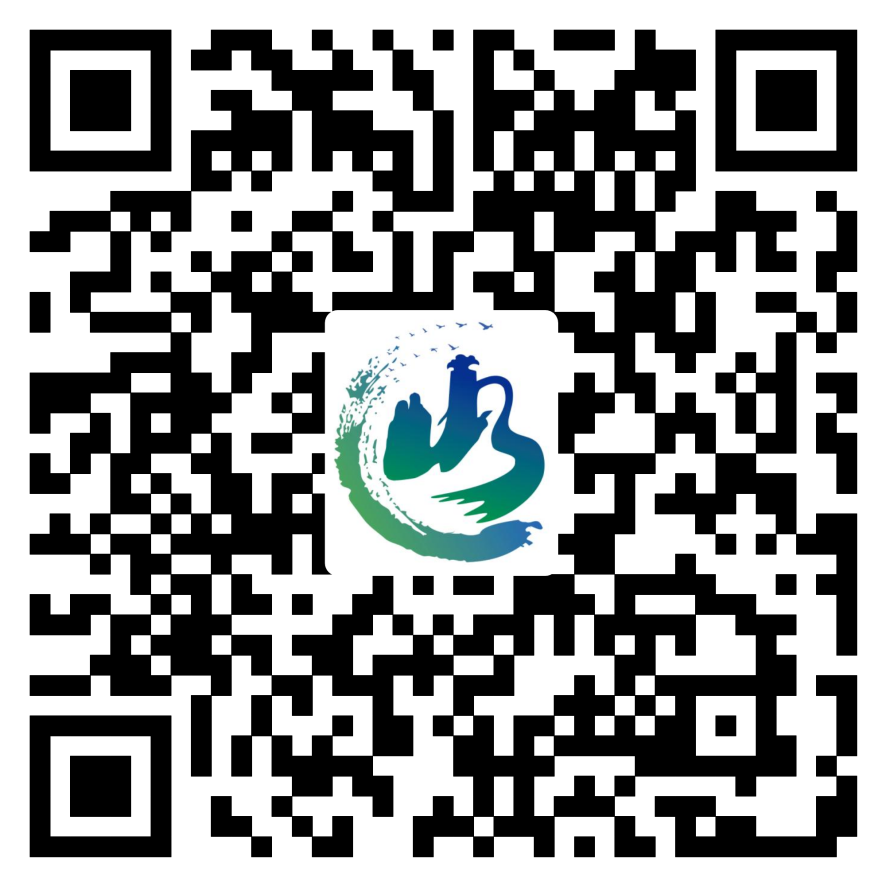 说明：1.原河长通APP二维码不再使用；      2.河段二维码并不是直接使用模板上的二维码，需各地自行通过温州河长制信息管理平台下载对应河道的镇级河段二维码；3.湖段二维码功能还在开发，暂不设置，待功能完善后再更新增加。附件3河长公示牌顺序号说明：表格以外河道的公示牌编号均按“河道编号+序号”编。附件4河（湖）长公示牌整改情况统计县（市、区）：永嘉县乡镇（街道）级河长公  示  牌永嘉县乡镇（街道）级河长公  示  牌永嘉县乡镇（街道）级河长公  示  牌永嘉县乡镇（街道）级河长公  示  牌永嘉县乡镇（街道）级河长公  示  牌河道名称：XX镇级河长： 镇级河长： 姓名，职务，手机长号河道起点：XX镇级河道警长： 镇级河道警长： 姓名，职务，手机长号河道终点：XX村级河长： 村级河长： 姓名，职务（具体到村），手机长号河道长度：XX米维养责任人： 维养责任人： 姓名，职务（具体到公司），手机长号河长职责：切实履行“管、治、保”三位一体职责，管就是要切实强化日常的监督管理, 镇级河长每10天、村级河长每7天至少开展一次责任水域的巡查工作，尤其是要重点监管挂钩联系河道的污染情况；治就是要协调推进河道的综合治理，牵头制定并组织实施挂钩联系河道（段）水环境治理“一河一策”实施方案和年度治理计划；保就是要落实好河道的保洁、清淤、维修、养护等日常工作。围绕水污染防治、水环境治理、水资源保护、水域岸线管理保护、水生态修复、执法监管等方面主要任务，协调和督促相应河湖的管理和保护工作。（供参考）切实履行“管、治、保”三位一体职责，管就是要切实强化日常的监督管理, 镇级河长每10天、村级河长每7天至少开展一次责任水域的巡查工作，尤其是要重点监管挂钩联系河道的污染情况；治就是要协调推进河道的综合治理，牵头制定并组织实施挂钩联系河道（段）水环境治理“一河一策”实施方案和年度治理计划；保就是要落实好河道的保洁、清淤、维修、养护等日常工作。围绕水污染防治、水环境治理、水资源保护、水域岸线管理保护、水生态修复、执法监管等方面主要任务，协调和督促相应河湖的管理和保护工作。（供参考）切实履行“管、治、保”三位一体职责，管就是要切实强化日常的监督管理, 镇级河长每10天、村级河长每7天至少开展一次责任水域的巡查工作，尤其是要重点监管挂钩联系河道的污染情况；治就是要协调推进河道的综合治理，牵头制定并组织实施挂钩联系河道（段）水环境治理“一河一策”实施方案和年度治理计划；保就是要落实好河道的保洁、清淤、维修、养护等日常工作。围绕水污染防治、水环境治理、水资源保护、水域岸线管理保护、水生态修复、执法监管等方面主要任务，协调和督促相应河湖的管理和保护工作。（供参考）切实履行“管、治、保”三位一体职责，管就是要切实强化日常的监督管理, 镇级河长每10天、村级河长每7天至少开展一次责任水域的巡查工作，尤其是要重点监管挂钩联系河道的污染情况；治就是要协调推进河道的综合治理，牵头制定并组织实施挂钩联系河道（段）水环境治理“一河一策”实施方案和年度治理计划；保就是要落实好河道的保洁、清淤、维修、养护等日常工作。围绕水污染防治、水环境治理、水资源保护、水域岸线管理保护、水生态修复、执法监管等方面主要任务，协调和督促相应河湖的管理和保护工作。（供参考）整治目标：河道范围内污水无直排、水域无障碍、堤岸无损毁、河底无淤积、河面无垃圾、绿化无破坏、沿岸无违建。（未达到水质目标的，应标明年度水质改善目标）河道范围内污水无直排、水域无障碍、堤岸无损毁、河底无淤积、河面无垃圾、绿化无破坏、沿岸无违建。（未达到水质目标的，应标明年度水质改善目标）河道范围内污水无直排、水域无障碍、堤岸无损毁、河底无淤积、河面无垃圾、绿化无破坏、沿岸无违建。（未达到水质目标的，应标明年度水质改善目标）河道范围内污水无直排、水域无障碍、堤岸无损毁、河底无淤积、河面无垃圾、绿化无破坏、沿岸无违建。（未达到水质目标的，应标明年度水质改善目标）监督电话：0577- XX XX XX（乡镇街道），12345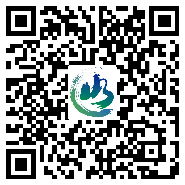 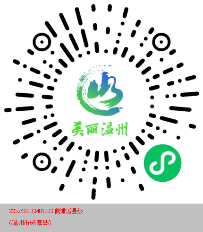 0577- XX XX XX（乡镇街道），123450577- XX XX XX（乡镇街道），123450577- XX XX XX（乡镇街道），123450577-57756780（县治水办），123140577-57756780（县治水办），123140577-57756780（县治水办），123140577-57756780（县治水办），12314温州河长通  河段二维码温州河长通  河段二维码温州河长通  河段二维码温州河长通  河段二维码公示牌编号：河道编号＋序号河道编号＋序号XX乡镇（街道）人民政府（办事处）XX年XX月XX乡镇（街道）人民政府（办事处）XX年XX月永嘉县乡镇（街道）级湖（库）长公  示  牌永嘉县乡镇（街道）级湖（库）长公  示  牌永嘉县乡镇（街道）级湖（库）长公  示  牌永嘉县乡镇（街道）级湖（库）长公  示  牌永嘉县乡镇（街道）级湖（库）长公  示  牌湖（库）名称：XX镇级湖(库)长：姓名，职务，手机长号姓名，职务，手机长号水域面积：XX km2镇级河湖警长：姓名，职务，手机长号姓名，职务，手机长号库容：XX万m3村级湖(库)长：姓名，职务（具体到村），手机长号姓名，职务（具体到村），手机长号集雨区：XX维养责任人：姓名，职务（具体到公司），手机长号姓名，职务（具体到公司），手机长号湖（库）长职责：各级湖（库）长负责牵头组织开展挂钩联系湖段的水质和污染源现状调查，制定水环境治理规划和实施方案，推动重点工程项目落实，协调解决重点难点问题，推动建立部门间协调联动机制，督促相关主管部门处理和解决水库出现的问题、依法查处相关违法行为，确保完成水环境治理的目标任务。（供参考）各级湖（库）长负责牵头组织开展挂钩联系湖段的水质和污染源现状调查，制定水环境治理规划和实施方案，推动重点工程项目落实，协调解决重点难点问题，推动建立部门间协调联动机制，督促相关主管部门处理和解决水库出现的问题、依法查处相关违法行为，确保完成水环境治理的目标任务。（供参考）各级湖（库）长负责牵头组织开展挂钩联系湖段的水质和污染源现状调查，制定水环境治理规划和实施方案，推动重点工程项目落实，协调解决重点难点问题，推动建立部门间协调联动机制，督促相关主管部门处理和解决水库出现的问题、依法查处相关违法行为，确保完成水环境治理的目标任务。（供参考）各级湖（库）长负责牵头组织开展挂钩联系湖段的水质和污染源现状调查，制定水环境治理规划和实施方案，推动重点工程项目落实，协调解决重点难点问题，推动建立部门间协调联动机制，督促相关主管部门处理和解决水库出现的问题、依法查处相关违法行为，确保完成水环境治理的目标任务。（供参考）整治目标：水资源得到有效保护，水污染得到全面遏制，水环境得到明显改善，水生态得到显著修复，主要入库支流水质达水功能区要求，湖（库）面积不萎缩、功能不退化、防洪抗旱能力显著提升，实现“五个到位”(管理机构、工作目标、方案制度、管理责任、监督考核)，完成“六大任务”(水域空间管控、岸线管理保护、水资源保护和水污染防治、水环境综合整治、生态治理与修复、执法监管)。（供参考）水资源得到有效保护，水污染得到全面遏制，水环境得到明显改善，水生态得到显著修复，主要入库支流水质达水功能区要求，湖（库）面积不萎缩、功能不退化、防洪抗旱能力显著提升，实现“五个到位”(管理机构、工作目标、方案制度、管理责任、监督考核)，完成“六大任务”(水域空间管控、岸线管理保护、水资源保护和水污染防治、水环境综合整治、生态治理与修复、执法监管)。（供参考）水资源得到有效保护，水污染得到全面遏制，水环境得到明显改善，水生态得到显著修复，主要入库支流水质达水功能区要求，湖（库）面积不萎缩、功能不退化、防洪抗旱能力显著提升，实现“五个到位”(管理机构、工作目标、方案制度、管理责任、监督考核)，完成“六大任务”(水域空间管控、岸线管理保护、水资源保护和水污染防治、水环境综合整治、生态治理与修复、执法监管)。（供参考）水资源得到有效保护，水污染得到全面遏制，水环境得到明显改善，水生态得到显著修复，主要入库支流水质达水功能区要求，湖（库）面积不萎缩、功能不退化、防洪抗旱能力显著提升，实现“五个到位”(管理机构、工作目标、方案制度、管理责任、监督考核)，完成“六大任务”(水域空间管控、岸线管理保护、水资源保护和水污染防治、水环境综合整治、生态治理与修复、执法监管)。（供参考）监督电话：0577- XX XX XX（乡镇街道），123450577- XX XX XX（乡镇街道），123450577- XX XX XX（乡镇街道），123450577- XX XX XX（乡镇街道），123450577-57756780（县治水办），123140577-57756780（县治水办），123140577-57756780（县治水办），123140577-57756780（县治水办），12314温州河长通  湖段二维码温州河长通  湖段二维码温州河长通  湖段二维码温州河长通  湖段二维码公示牌编号：湖库编号＋序号湖库编号＋序号湖库编号＋序号XX乡镇（街道）人民政府（办事处）XX年XX月河道编号河道名称顺序号序号乡镇（街道）公示牌编号33030100001瓯江1根据各地河长牌数量按次序编号（流经的每个村至少一个）桥头镇33030100001+1+序号33030100001瓯江2根据各地河长牌数量按次序编号（流经的每个村至少一个）桥下镇33030100001+2+序号33030100001瓯江3根据各地河长牌数量按次序编号（流经的每个村至少一个）瓯北街道33030100001+3+序号33030100001瓯江4根据各地河长牌数量按次序编号（流经的每个村至少一个）三江街道33030100001+4+序号33030100001瓯江5根据各地河长牌数量按次序编号（流经的每个村至少一个）乌牛街道33030100001+5+序号33032401003鹅浦溪1根据各地河长牌数量按次序编号（流经的每个村至少一个）北城街道33032401003+1+序号33032401003鹅浦溪2根据各地河长牌数量按次序编号（流经的每个村至少一个）东城街道33032401003+2+序号33032401026西溪1根据各地河长牌数量按次序编号（流经的每个村至少一个）桥下镇33032401026+1+序号33032401026西溪2根据各地河长牌数量按次序编号（流经的每个村至少一个）金溪镇33032401026+2+序号33032401028大楠溪1根据各地河长牌数量按次序编号（流经的每个村至少一个）岩坦镇33032401028+1+序号33032401028大楠溪2根据各地河长牌数量按次序编号（流经的每个村至少一个）岩头镇33032401028+2+序号33032401028大楠溪3根据各地河长牌数量按次序编号（流经的每个村至少一个）鹤盛镇33032401028+3+序号33032401028大楠溪4根据各地河长牌数量按次序编号（流经的每个村至少一个）枫林镇33032401028+4+序号33032401025小楠溪1根据各地河长牌数量按次序编号（流经的每个村至少一个）巽宅镇33032401025+1+序号33032401025小楠溪2根据各地河长牌数量按次序编号（流经的每个村至少一个）碧莲镇33032401025+2+序号33032401025小楠溪3根据各地河长牌数量按次序编号（流经的每个村至少一个）大若岩镇33032401025+3+序号33032401025小楠溪4根据各地河长牌数量按次序编号（流经的每个村至少一个）沙头镇33032401025+4+序号33032401022楠溪江1根据各地河长牌数量按次序编号（流经的每个村至少一个）沙头镇33032401022+1+序号33032401022楠溪江2根据各地河长牌数量按次序编号（流经的每个村至少一个）东城街道33032401022+2+序号33032401022楠溪江3根据各地河长牌数量按次序编号（流经的每个村至少一个）南城街道33032401022+3+序号33032401022楠溪江4根据各地河长牌数量按次序编号（流经的每个村至少一个）三江街道33032401022+4+序号33032401022楠溪江5根据各地河长牌数量按次序编号（流经的每个村至少一个）黄田街道33032401022+5+序号33032401022楠溪江6根据各地河长牌数量按次序编号（流经的每个村至少一个）瓯北街道33032401022+6+序号乡镇（街道）新增数新增数整改数整改数应核数应核数已核数已核数模板制定(是/否)乡镇（街道）河长牌湖长牌河长牌湖长牌河长牌湖长牌河长牌湖长牌模板制定(是/否)瓯北街道三江街道桥头镇桥下镇岩头镇沙头镇枫林镇岩坦镇大若岩镇碧莲镇巽宅镇鹤盛镇金溪镇东城街道南城街道北城街道乌牛街道黄田街道云岭乡茗岙乡溪下乡界坑乡合计